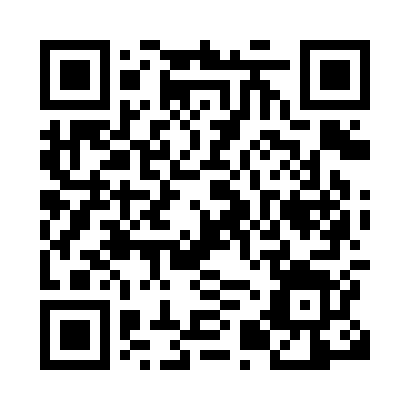 Prayer times for Appen, GermanyWed 1 May 2024 - Fri 31 May 2024High Latitude Method: Angle Based RulePrayer Calculation Method: Muslim World LeagueAsar Calculation Method: ShafiPrayer times provided by https://www.salahtimes.comDateDayFajrSunriseDhuhrAsrMaghribIsha1Wed3:055:451:185:238:5211:232Thu3:045:431:185:248:5411:243Fri3:035:411:185:258:5611:254Sat3:035:391:185:258:5811:255Sun3:025:371:185:268:5911:266Mon3:015:351:185:279:0111:277Tue3:005:331:185:289:0311:278Wed2:595:311:185:289:0511:289Thu2:595:301:185:299:0611:2910Fri2:585:281:175:309:0811:3011Sat2:575:261:175:309:1011:3012Sun2:565:241:175:319:1211:3113Mon2:565:221:175:329:1311:3214Tue2:555:211:175:329:1511:3315Wed2:545:191:175:339:1711:3316Thu2:545:181:175:349:1811:3417Fri2:535:161:175:349:2011:3518Sat2:535:141:185:359:2111:3519Sun2:525:131:185:369:2311:3620Mon2:515:121:185:369:2511:3721Tue2:515:101:185:379:2611:3822Wed2:505:091:185:379:2811:3823Thu2:505:071:185:389:2911:3924Fri2:495:061:185:399:3111:4025Sat2:495:051:185:399:3211:4026Sun2:495:041:185:409:3311:4127Mon2:485:031:185:409:3511:4228Tue2:485:011:185:419:3611:4229Wed2:475:001:195:419:3711:4330Thu2:474:591:195:429:3911:4331Fri2:474:581:195:439:4011:44